Adalberto de Praga 956 - 999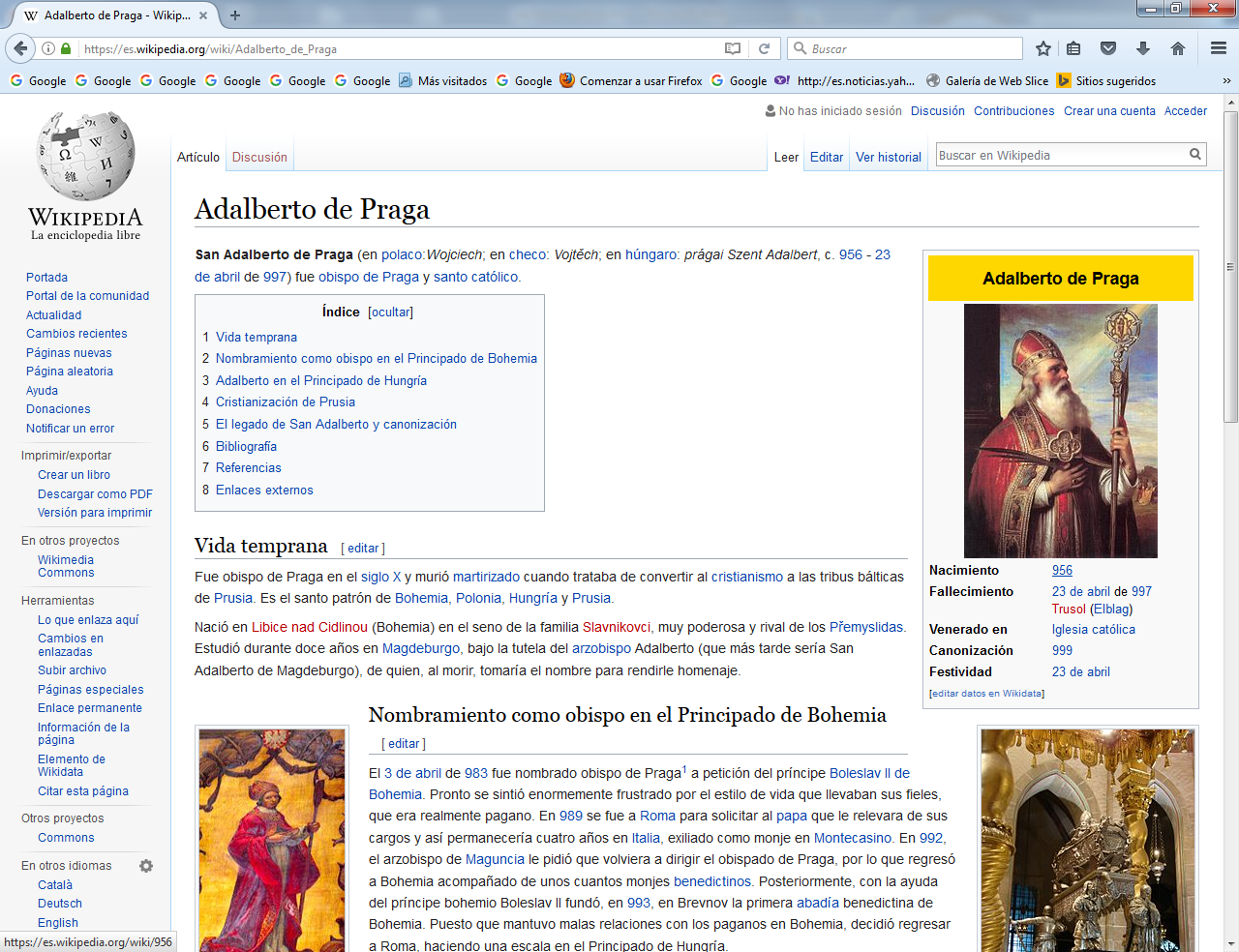     San Adalberto de Praga (en polaco:Wojciech; en checo: Vojtěch; en húngaro: prágai Szent Adalbert, c. 956 - 23 de abril de 997) fue obispo de Praga y santo católico.Vida temprana   Fue obispo de Praga en el siglo X y murió martirizado cuando trataba de convertir al cristianismo a las tribus bálticas de Prusia. Es el santo patrón de Bohemia, Polonia, Hungría y Prusia.    Nació en Libice nad Cidlinou (Bohemia) en el seno de la familia Slavnikovci, muy poderosa y rival de los Přemyslidas. Estudió durante doce años en Magdeburgo, bajo la tutela del arzobispo Adalberto (que más tarde sería San Adalberto de Magdeburgo), de quien, al morir, tomaría el nombre para rendirle homenaje.  Aún era niño, cuando una enfermedad, que lo puso a las puertas de la muerte, le hizo ver la seriedad de la vida. El problema de su salvación se le presentaba con una insistencia alarmante, y ante él parecíanle verdaderas naderías la belleza angélica de su cuerpo, de todo el mundo alabada; la nobleza de su familia, una de las más poderosas de Bohemia, y la gloria de su saber, que acumulara al lado del obispo de Magdeburgo, Adalberto. Este obispo le dio su nombre; antes se llamaba Woytiez.  Tendría algo más de veinte años cuando asistió a la muerte de Diethmaro arzobispo de Praga. Diethmaro había sido uno de aquellos pastores mundanos que tanto abundaron en aquella época. Al llegar su última hora, el aguijón de la conciencia le atormentaba sin piedad. "¡Mísero de mí-exclamaba- cómo he perdido mis días, cómo me ha engañado el mundo prometiéndome larga vida, riquezas y placeres!"  Así hablaba en medio de los estertores de la agonía, con la voz ronca y entrecortada, con los ojos extraviados y convulsos los rasgos de su rostro. Cuando murió, parecía sumido en el abismo de la desesperación.
El joven Adalberto salió de la estancia transformado. La sacudida que aquel espectáculo causó en su sensibilidad eslava fue tal, que desde entonces las palabras del moribundo parecían resonar constantemente en sus oídos.  La vida se le presentó con los más negros colores, y en sus ojos claros empezó a dibujarse una trágica inquietud. Inmediatamente dejó su túnica de seda, se vistió de un saco grosero, se echó ceniza en la cabeza y empezó a caminar de iglesia en iglesia, postrándose ante las reliquias de los santos, y de hospital en hospital, visitando a los enfermos. En esta forma lo encontraron cuando lo sentaron en la silla episcopal de Praga. Sólo esto le faltaba para hacer de su vida un tormento insoportable. La idea del juicio de Dios le atenazaba el alma. "Es fácil-decía-llevar una mitra de seda y un báculo de oro; lo grave es tener que dar cuenta de un obispado al terrible Juez de vivos y muertos."
   Vivía triste y como dominado por una impresión de terror. Diríase que pendía sobre su cabeza el filo de una espada. Y efectivamente, algo más aterrador que una espada de fuego le abrumaba sin cesar: era la duda pavorosa de si llegaría a salvarse. El enigma sombrío le estremecía, le atormentaba y consumía sus carnes. Cuentan que jamás se le vio reír. A los que le preguntaban por qué teniendo un obispado tan rico, que le hacía uno de los más poderosos príncipes del Imperio, no reservaba algunas rentas para los lícitos placeres, contestaba él con una lógica inquietante: "¿No os parece una locura hacer piruetas al borde de un abismo?" No deja de causarnos extrañeza, después de haber sido predicada la suavidad del Evangelio, esta atmósfera de terror en que vive uno de sus más puntuales seguidores; pero Dios tiene muchas vías para llevar al Cielo a sus escogidos, y en el siglo X, tan disoluto y gangrenado por el crimen, convenía la aparición de esta figura ejemplar. Entonces alcanzó toda su realidad aquella palabra de Cristo: "El mundo se alegrará y vosotros os contristaréis."    Pero el mundo, que perdona fácilmente su virtud a algunos santos, porque la juzga más suave, más humana, más condescendiente, guarda un odio irreconciliable para aquellos que directamente, con sus palabras o con su conducta, se oponen a sus alegrías insensatas. Y Adalberto era, en su vida y en sus palabras, lo que era en su rostro. Sus súbditos yacían en la barbarie, sin más que el nombre de cristianos, y él tenía un temple incapaz de ceder. Predicaba, reprendía, excomulgaba, y la gente no veía más que la dureza de su palabra; no veía que todas las rentas de sus tierras se las llevaban los mendigos y los enfermos. Su rigidez de acero se estrelló contra el salvajismo del pueblo. Tres veces dejó su episcopado por juzgar inútil su labor, y otras tantas lo volvió a tomar por consejo de los Sumos Pontífices.  En uno de estos intervalos vistió la cogulla benedictina en el monasterio de San Bonifacio, de Roma. Disfrazado con la máscara de la humildad y de la sencillez, nadie adivinó en el nuevo monje la luz de Bohemia. Vivió desconocido durante cinco años, como el último de los monjes, sirviendo, cuando le tocaba, a la mesa conventual, y sufriendo las sanciones regulares y las advertencias de los hermanos, porque, como no estaba acostumbrado a aquellos menesteres, rompía con frecuencia las copas y los platos.
   Cuando, por última vez, se dirigía a su diócesis, los de Praga le enviaron una embajada diciéndole irónicamente: "Nosotros somos pecadores, gente de iniquidad, pueblo de dura cerviz; tú, un santo, un amigo de Dios, un verdadero israelita que no podrá sufrir la compañía de los malvados." Adalberto comprendió, se dio cuenta de que serían inútiles todos sus esfuerzos, y se encaminó a predicar el Evangelio en Prusia. A la severidad de su palabra añadió Dios el atractivo de la gracia. Ya antes, su predicación había convertido a muchos paganos en Polonia, y el rey de Hungría, San Esteban, había recibido de su boca la enseñanza de la fe. En Prusia, su apostolado tuvo una fecundidad asombrosa. Todos los habitantes de Dantzig recibieron el bautismo de sus manos. Para atraerlos más fácilmente se vistió como las gentes de aquella tierra, adoptó su manera de vivir y aprendió su lengua. "Haciéndonos semejantes a ellos-decía-, cohabitando en sus mismas casas, asistiendo a sus banquetes, ganando el sustento con nuestras manos y dejando crecer, como ellos, nuestra barba y nuestra cabellera, los ganaremos mejor para Cristo."
Nombramiento como obispo en el Principado de Bohemia  El 3 de abril de 983 fue nombrado obispo de Praga   a petición del príncipe Boleslav II de Bohemia. Pronto se sintió enormemente frustrado por el estilo de vida que llevaban sus fieles, que era realmente pagano. En 989 se fue a Roma para solicitar al papa que le relevara de sus cargos y así permanecería cuatro años en Italia, exiliado como monje en Montecasino.   En 992, el arzobispo de Maguncia le pidió que volviera a dirigir el obispado de Praga, por lo que regresó a Bohemia acompañado de unos cuantos monjes benedictinos. Posteriormente, con la ayuda del príncipe bohemio Boleslav II fundó, en 993, en Brevnov la primera abadía benedictina de Bohemia. Puesto que mantuvo malas relaciones con los paganos en Bohemia, decidió regresar a Roma, haciendo una escala en el Principado de Hungría.Adalberto en el Principado de Hungría   Cerca de 972, el Gran Príncipe húngaro Géza abrió las fronteras a misioneros cristianos. Estimando un mayor acercamiento al mundo civilizado medieval, Géza pidió en 993 a San Adalberto que lo bautizase a él y a su hijo Vajk, el cual adoptaría el nombre de Esteban y posteriormente sería conocido como San Esteban I de Hungría. San Adalberto fue su tutor y lo introdujo al latín y al cristianismo.   En 995 su familia fue masacrada por los hombres de Boleslav II, muerte de la que escapó Adalberto por hallarse fuera del país. En 996 se trasladó nuevamente al Principado de Hungría, pero esta vez junto con su discípulo San Anastasio, al cual dejaría encargado de la misión cristianizadora en el principado húngaro.Por todo esto, la primera basílica de la ciudad húngara de Estrigonia fue santificada en honor a San Adalberto.Cristianización de PrusiaTomó entonces la decisión de convertir a los prusianos.  El duque Boleslao I el Bravo, futuro rey de Polonia, le apoyó y le ofreció una escolta militar que le acompañaría hasta Danzig.    Los infieles se alarmaron y le persiguieron de pueblo en pueblo. Sitiado en una casa por una tribu de salvajes, les decía desde la puerta: "Yo soy el monje Adalberto, vuestro apóstol. Por vosotros he venido aquí, para que dejéis esos ídolos mudos y conozcáis a vuestro Creador, y creyendo en Él tengáis la verdadera vida." Nadie se atrevió a tocarle entonces; pero algo más tarde un sacerdote de los ídolos le atravesó con una lanza mientras rezaba el breviario.   Adalberto pudo sostenerse un instante de rodillas para orar por sus asesinos. Al caer exánime, una sonrisa de felicidad se posaba por primera vez en sus labios. Su alma, inundada de gloria, volaba hacia Dios, descifrado ya el capital enigma que tantas veces le ensombreciera. Habíase cumplido la promesa del Salvador: "Vuestra tristeza se convertirá en gozo, y vuestro gozo nadie os lo podrá arrebatar."    El 23 de abril de 997, los paganos le decapitaron cerca de Trusol (Elblag) y su cabeza fue empalada.El legado de San Adalberto y canonización   Según cuenta la leyenda, el duque Boleslao I el Bravo compró el cuerpo del mártir pagando su peso en oro y lo hizo llevar a Gniezno para ser enterrado allí. Después de su canonización, en 999, su tumba se convirtió en un lugar de peregrinaje y su vida fue relatada en numerosas biografías (Vita Sacti Adalberti) escritas, casi todas, en Roma, Lieja y en Aquisgrán.    En el año 1000, Otón III fue en peregrinaje a Gniezno para rendir homenaje a San Adalberto.    En 1038, los checos del príncipe Bretislav I atacaron Polonia, invadieron Silesia, destruyeron Poznań y Gniezno en 1039 e hicieron desaparecer las reliquias de San Adalberto. Según se cuenta los polacos consiguieron conservar algunas reliquias. Actualmente, San Adalberto tiene dos tumbas, una en Praga y otra en Gniezno. La autenticidad de las reliquias es harto dudosa, pues, al parecer, el santo tiene dos cabezas, una en Praga y otra en Gniezno.Por sus acciones, San Adalberto hizo de Bohemia una nación importante en la Europa cristiana. Legitimó a Boleslav I el Bravo consagrándole como rey y reforzó así la posición de Polonia frente a sus vecinos. Influyó notablemente en la política de Otón III, que se apoyó en los eslavos para consolidar el Sacro Imperio Romano Germánico.
   San Adalberto de Praga, fue un misionero bohemio y santo católico. Él fue obispo de Praga y misionero para los pueblos húngaros y prusianos, y fue por esa razón martirizado en sus esfuerzos por convertir a los prusianos bálticos al cristianismo. San Adalberto ha sido declarado el santo de patrón de Bohemia, Polonia, Hungría y el antiguo régimen de Prusia